													201021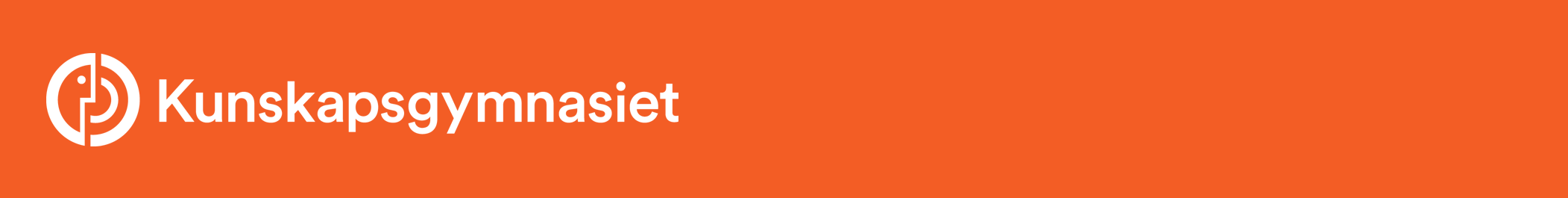 Samhällsvetenskapsprogrammet
inriktning SASAM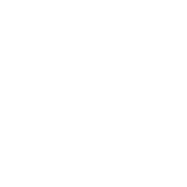 Kurs KurskodPoängÅk 1Åk 2Åk 3Gemensamma kurserEngelska 5 ENGEN05100 100Engelska 6ENGEN06100100Historia 1bHISHIS01100100Idrott och hälsa 1  IDRIDR01100100Matematik 1b MATMAT01b100100Matematik 2bMATMAT02b100100Naturkunskap 1b NAKNAK01b100100Religionskunskap 1 RELREL01 5050Samhällskunskap 1b SAMSAM01b 100100Svenska 1 / SVA 1  SVESVE01/SVASVA01100100Svenska 2 / SVA 2  SVESVE02/SVASVA02100100Svenska 3 / SVA 3  SVESVE03/SVASVA03100100ProgramkurserFilosofi 1 FIOFIO01 5050Moderna språk 1/3 MODXXX01/03100100Moderna språk 2/4 MODXXX02/04100100Psykologi 1  PSKPSY015050InriktningskurserGeografi GEOGEO01 100100Historia 2aHISHIS02a100100Religion 2 RELREL02 5050Samhällskunskap 2 SAMSAM02100100Samhällskunskap 3SAMSAM03100100ProgramfördjupningProgramfördjupning100100Programfördjupning100100Programfördjupning100100GymnasiearbeteGymnasiearbete GYARSA100100Individuellt val Valfri kurs 100100Valfri kurs 100100Totalt antal poäng2500800800900